администрация ПОСТАНОВЛЯЕТ:1.  Внести в постановление администрации муниципального района «Печора» от 25.12.2013 г. № 2520 ««Об утверждении  муниципальной программы «Социальное развитие МО МР «Печора» следующие изменения:1.1. Пункт 9 приложения 6 к муниципальной программе «Социальное развитие МО МР «Печора» изложить в следующей редакции:«9. Комиссия:9.1. Рассматривает заявки, документы, представленные Заявителями в порядке очередности их регистрации, а также заключения, осуществляет оценку заявок по балльной системе в соответствии с Критериями согласно приложению 6 к настоящему Порядку и по необходимости приглашает на заседание комиссии Заявителей. 9.2. Принимает решение о признании Заявителя прошедшим (не прошедшим) отбор и о возможности предоставления (не предоставления) субсидии, в срок не более 20 календарных дней после окончания срока приема заявок на получение субсидии.9.3. Результаты решения Комиссии оформляются протоколом не позднее 3-х рабочих дней после проведения заседания Комиссии и подписываются Председателем Комиссии, в его отсутствие - заместителем председателя, и секретарем. Решение о предоставлении (об отказе в предоставлении) финансовой поддержки оформляется  постановлением администрации МР «Печора» в течение 5-ти рабочих дней после подписания протокола.»1.2. Пункт 18 приложения 6 к муниципальной программе «Социальное развитие МО МР «Печора» изложить в следующей редакции: «18. Субсидии подлежат возврату в бюджет МО МР «Печора» в случаях:нецелевого использования средств;неисполнения обязательства Заявителем по внесению собственного вклада;несоблюдения сметы планируемых затрат на реализацию проекта за счет средств субсидии из бюджета МО МР «Печора», а также собственного вклада в реализацию мероприятий проекта, источником которых не являются денежные средства (безвозмездно полученное имущество, работы и услуги, труд добровольцев);неисполнения мероприятий проекта в сроки, установленные договором о предоставлении субсидии.Возврат бюджетных средств (субсидии) обеспечивается в следующем порядке:Администрация в течение 10 рабочих дней со дня подписания акта проверки целевого использования бюджетных средств (субсидии) или получения сведений об установлении фактов нарушения условий их предоставления, выявленных в ходе проверок, направляет Заявителю, получившему субсидию письмо – уведомление о возврате бюджетных средств (субсидии) (уведомление);Заявитель в течение 30 календарных дней (если в уведомлении не указан иной срок) с даты получения уведомления перечисляет на лицевой счет Администрации, сумму бюджетных средств (субсидии), использованных не по назначению или с нарушением установленных условий их предоставления;в случае отсутствия или недостатка источников на возврат бюджетных средств (субсидии), использованных не по целевому назначению или с нарушением установленных условий их предоставления, Заявитель представляет в Администрацию на согласование график, в соответствии  с которым устанавливается срок возврата бюджетных средств (субсидии), но не более чем на 6 месяцев с даты получения уведомления.Целевыми считаются расходы, предусмотренные на организацию деятельности в соответствии с направлениями, предусмотренными в проекте.В случае невыполнения в установленный срок требования или несоблюдение графика, в соответствии с которым устанавливается срок возврата бюджетных средств (субсидии), Администрация обеспечивает взыскание бюджетных средств (субсидии) в судебном порядке.»1.3. Пункт 19  приложения 6 к муниципальной программе «Социальное развитие МО МР «Печора» изложить в следующей редакции: «19. Бюджетно-финансовый отдел администрации МР «Печора» на основании постановления предоставляет заявку в управление финансов  МР «Печора»  в соответствии со сводной бюджетной росписью бюджета МО МР «Печора» и кассовым планом в пределах установленных лимитов бюджетных обязательств  для перечисления денежных средств на банковский счет некоммерческой организации в течение 5 рабочих дней с момента подписания договора.»1.4. Пункт 11 приложения 7 к муниципальной программе «Социальное развитие МО МР «Печора» изложить в следующей редакции:«11. Субсидии подлежат возврату в бюджет МО МР «Печора» в случае нецелевого использования средств.Возврат бюджетных средств (субсидии) обеспечивается в следующем порядке:Администрация в течение 10 рабочих дней со дня подписания акта проверки целевого использования бюджетных средств (субсидии) или получения сведений об установлении фактов нарушения условий их предоставления, выявленных в ходе проверок, направляет получателю субсидии, получившему субсидию письмо – уведомление о возврате бюджетных средств (субсидии) (уведомление);получатель субсидии в течение 30 календарных дней (если в уведомлении не указан иной срок) с даты получения уведомления перечисляет на лицевой счет Администрации, сумму бюджетных средств (субсидии), использованных не по назначению или с нарушением установленных условий их предоставления;в случае отсутствия или недостатка источников на возврат бюджетных средств (субсидии), использованных не по целевому назначению или с нарушением установленных условий их предоставления, получатель субсидии представляет в Администрацию на согласование график, в соответствии  с которым устанавливается срок возврата бюджетных средств (субсидии), но не более чем на 6 месяцев с даты получения уведомления.Целевыми считаются расходы по смете, заявленной в ходатайстве о выделении субсидии.В случае невыполнения в установленный срок требования или несоблюдение графика, в соответствии с которым устанавливается срок возврата бюджетных средств (субсидии), Администрация обеспечивает взыскание бюджетных средств (субсидии) в судебном порядке.»2. Настоящее постановление вступает в силу со дня принятия и подлежит размещению на официальном сайте администрации муниципального района «Печора».		3. Контроль за исполнением настоящего постановления возложить на заместителя главы администрации И.А. Шахову.Глава администрации                                                                                  А.М. СоснораАДМИНИСТРАЦИЯ МУНИЦИПАЛЬНОГО РАЙОНА «ПЕЧОРА»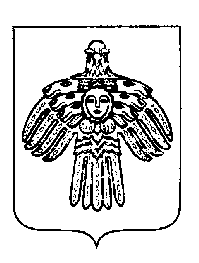 «ПЕЧОРА»  МУНИЦИПАЛЬНÖЙ  РАЙОНСААДМИНИСТРАЦИЯПОСТАНОВЛЕНИЕ ШУÖМПОСТАНОВЛЕНИЕ ШУÖМПОСТАНОВЛЕНИЕ ШУÖМ«26» января  2017 г.г. Печора,  Республика Коми	                 № 49О внесении изменений  в постановление администрации муниципального района «Печора» от 24.12.2013 г. № 2520 «Об утверждении  муниципальной программы «Социальное развитие МО МР «Печора»